INDICAÇÃO Nº 1457/2017Assunto: Solicita a execução de operação tapa buracos na Rua Francisco Berto, conforme específica.Senhor Presidente:INDICO, ao Sr. Prefeito Municipal, nos termos do Regimento Interno desta Casa de Leis, após ouvir o douto e soberano Plenário, que seja oficiado a Secretaria de Obras do Município, para que providencie a realização de Operação Tapa Buracos na Rua Francisco Berto, Bairro Nova Itatiba, na altura do número 269.            A medida ora proposta é solicitação constante de moradores e usuários da referida via pública, portanto, necessária para melhorar as condições de trafegabilidade, bem como, evitar acidentes e danos aos automóveis que ali circulam.SALA DAS SESSÕES, 26 de junho de 2017.HIROSHI BANDO
Vereador – Vice Presidente –PP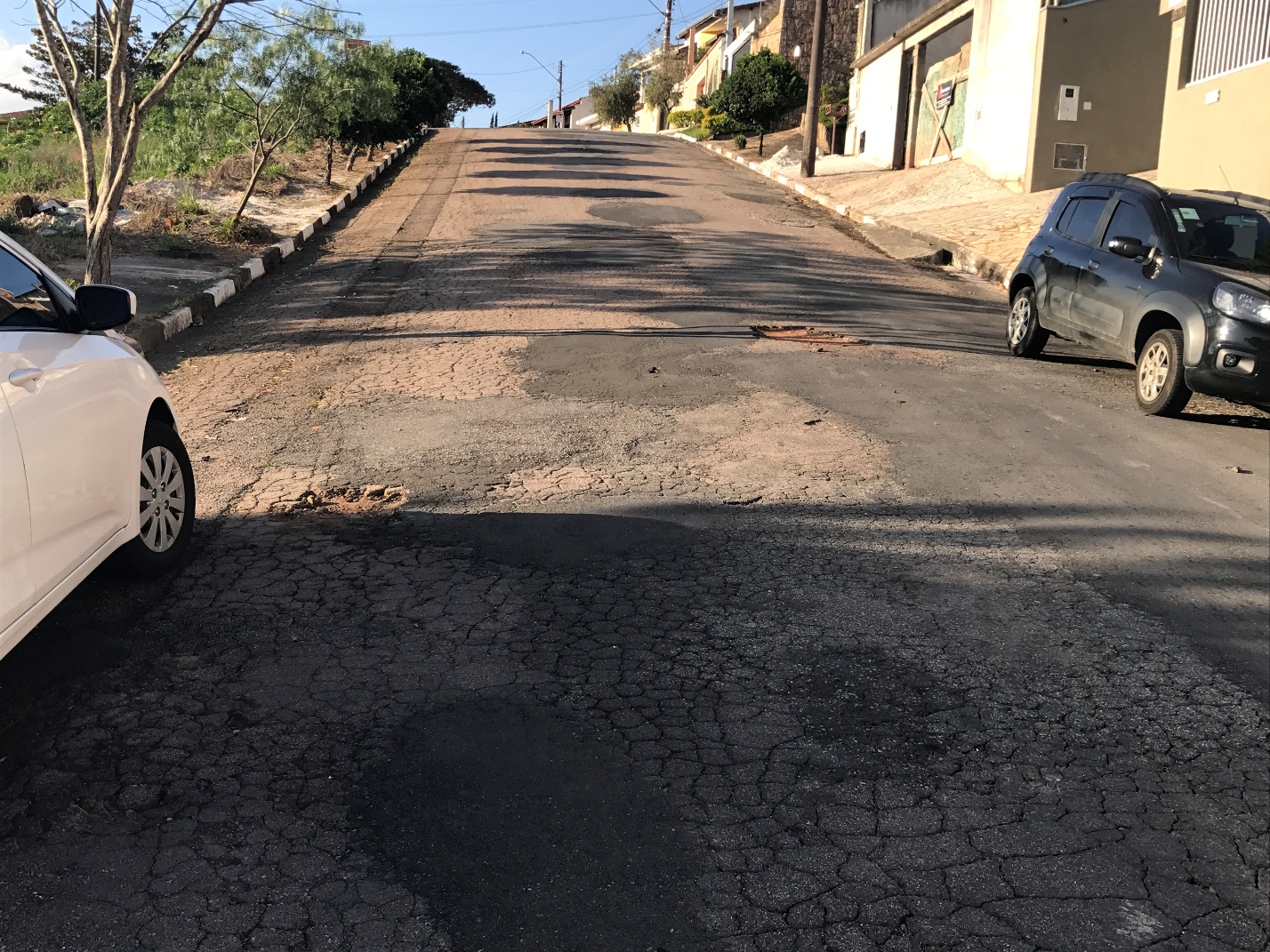 